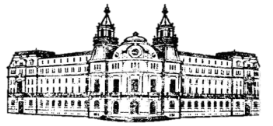 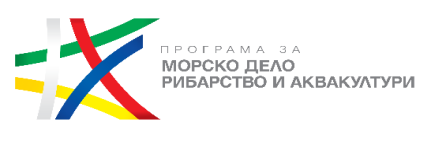 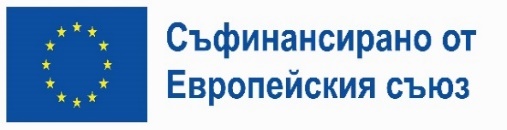 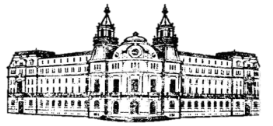 Таблица за отразяване на постъпили становища във връзка с провеждането на седма писмена процедура за неприсъствено вземане на решение от членовете на Комитета за наблюдение на Програмата за морско дело, рибарство и аквакултури 2021-2027 г. за одобрение на критерии за подбор на проекти по вид дейност „Окончателно преустановяване на риболовни дейности“ по приоритет 1 „Насърчаване на устойчивото рибарство и на възстановяването и опазването на водните биологични ресурси“ по Програмата за морско дело, рибарство и аквакултури 2021-2027 чрез писмена процедура, проведена в периода 1-7 декември 2023 г.№ЧЛЕН/ ОРГАНИЗАЦИЯСТАНОВИЩЕСТАНОВИЩЕ НА УО НА ПМДР1. Нелко Йорданов, Група на НПО в общественополезна дейност, имащи отношение към мерките, финансирани от Програмата за морско дело, рибарство и аквакултури,-  МИРГ Шабла-Каварна - БалчикУважаеми госпожи и господа,Във връзка с изпратените за обсъждане от Комитета за наблюдение на ПМДРА 2021-2027г. КРИТЕРИИ И МЕТОДОЛОГИЯ ЗА ОЦЕНКА НА ПРОЕКТНИ ПРЕДЛОЖЕНИЯ по Приоритет: 1 - Насърчаване на устойчивото рибарство, възстановяването и опазването на водните биологични ресурси, Специфична цел: 1.3 - Насърчаване на адаптирането на риболовния капацитет към възможностите за риболов в случай на окончателно преустановяване на риболовните дейности и допринасяне за постигането на справедлив жизнен стандарт в случай на временно преустановяване на риболовните дейности по Дейност „Окончателно преустановяване на риболовни дейности“, отравяме следната препоръка:„Активност на риболовния кораб*Над 50 % от минимума риболовни дни              10 точкиОт 50 % - 74,99 %                                                  20 точкиОт 75 % - 100 %                                                     50 точки“Ясно се вижда дисбаланса при оценка на заложените критерии. За сравнение, в предходни точки, параметрите се оценяват в градивен ред, който е със стъпка през 10 точки.В случая, увеличението с 30 точки, между втория и третия параметър От 50 % - 74,99 % - 20т. и От 75 % - 100 % - 50т. е категорична предпоставка за загубата на тежест на оценка на критерия „Проекти, свързани с кораби от сегмент, за който е установено, че не е балансиран спрямо възможностите за риболов -  20 точкиПроекти, свързани с кораби от останалите сегменти - 10 точки „, където разликата е 10 точки и критерия „Проекти, свързани с кораби с дължина под 12 метра – 10 точки“.Сумарно приоритетно отговарящите на основни условия, заложени в Европейските законодателни текстове  са с максимум 20 точки, които са по-малко от 30т. в оценката за активност. Това обстоятелство е в полза на много малка част от заинтересованите страни. Обстоятелството е очевадно, предвид малкия предвиден ресурс за окончателно преустановяване за първи прием. Основание за коментара ни е, че плавателни съдове с дни на море, над 157,5 (изчислената стойност над 75%) са показател, че плавателните съдове са устойчиви на морските и атмосферни условия, жизнеспособни са и са извършвали плавания с цел улови. Това от своя страна е обстоятелство за ефективно работещ плавателен съд, без право на персонален приоритет.В използваната от Вас, градивност при оценяване, предвид използването на „над 50%“ се обезмислят следващите текстове. Всичко над 50 % е описано в последствие. Правилно е да бъде използвано „До 49,99% от минимума риболовни дни“. В същия ред на тълкуване, вменяването на 50% в двата оценявани параметъра, хипотетично може да доведе до казус при оценката.Предложение за промяна:„Активност на риболовния кораб*До 49,99 % от минимума риболовни дни           10 точкиОт 50 % - 74,99 %                                                  20 точкиОт 75 % - 100 %                                                     30 точкиПриема се.